В дни зимних каникул 05.01.2024г. в Аграмаковском СДК для ребят была проведена развлекательная программа "Новый год встречаем вместе - танцем, юмором и песней".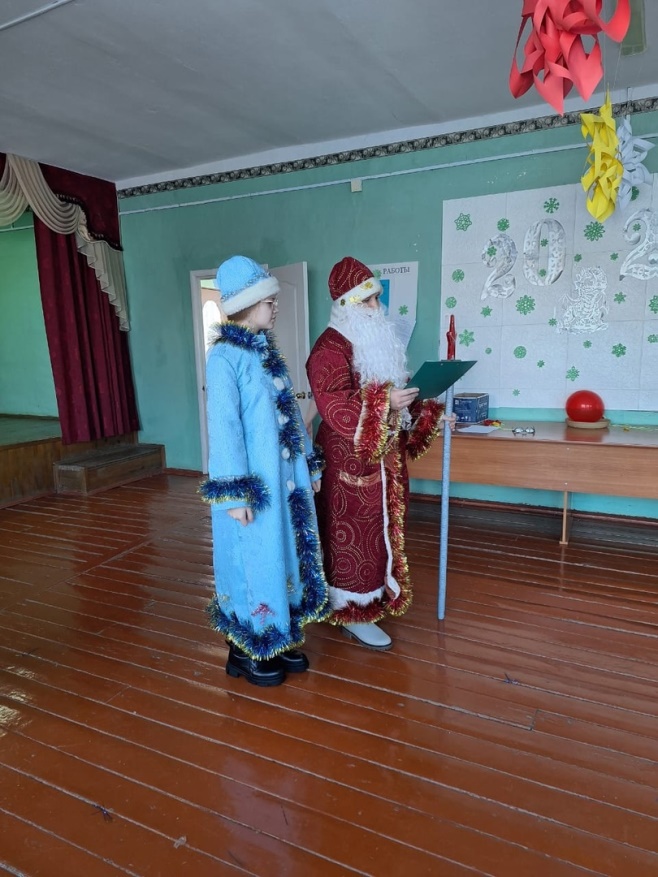 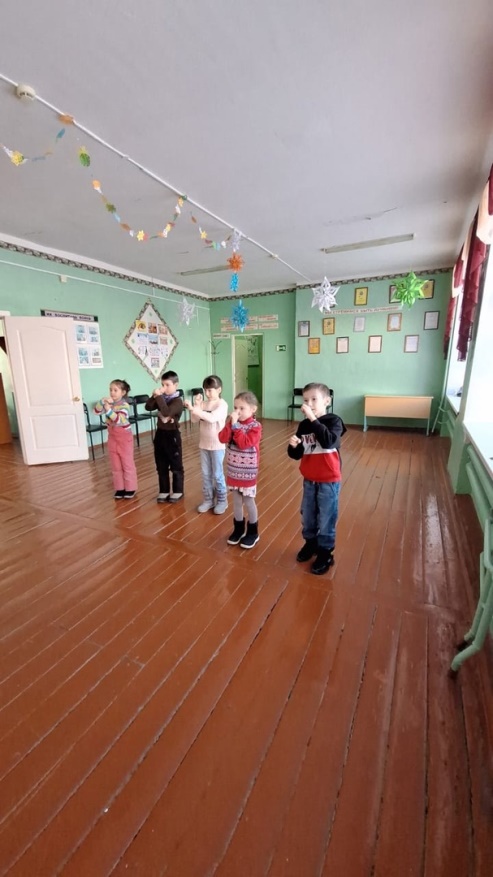 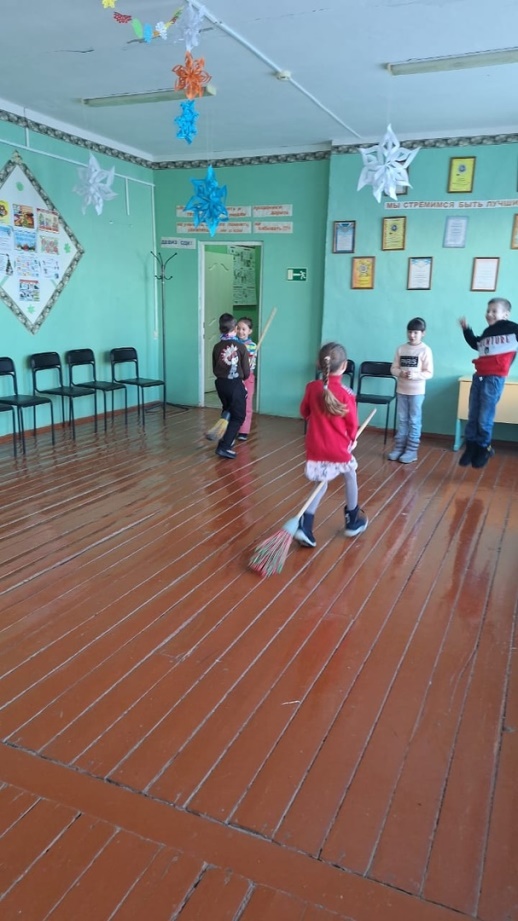 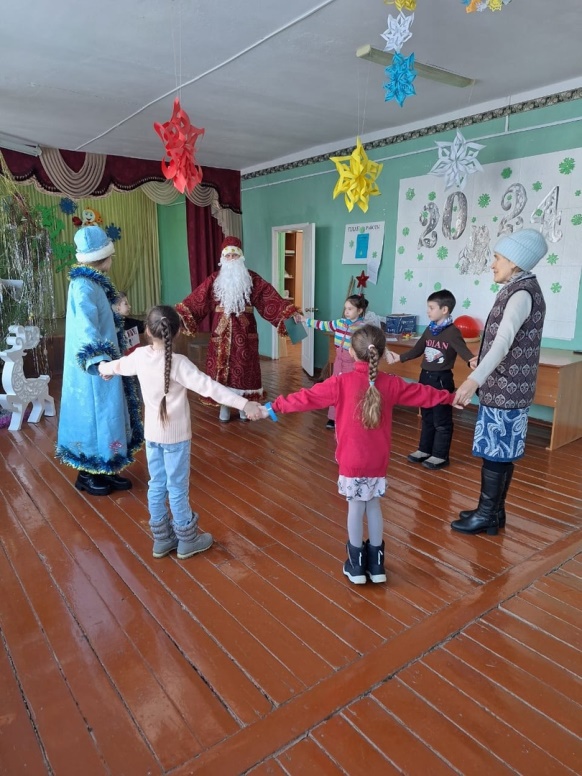 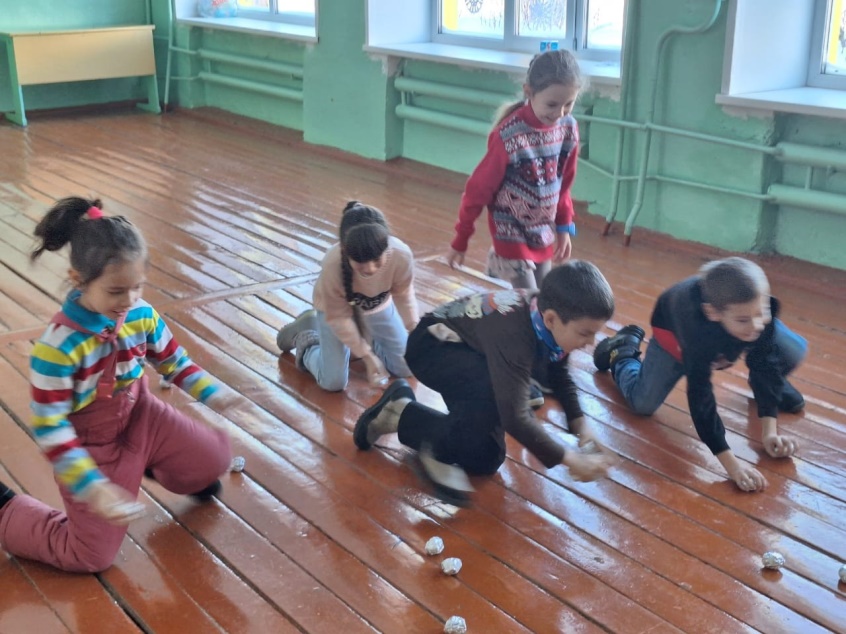 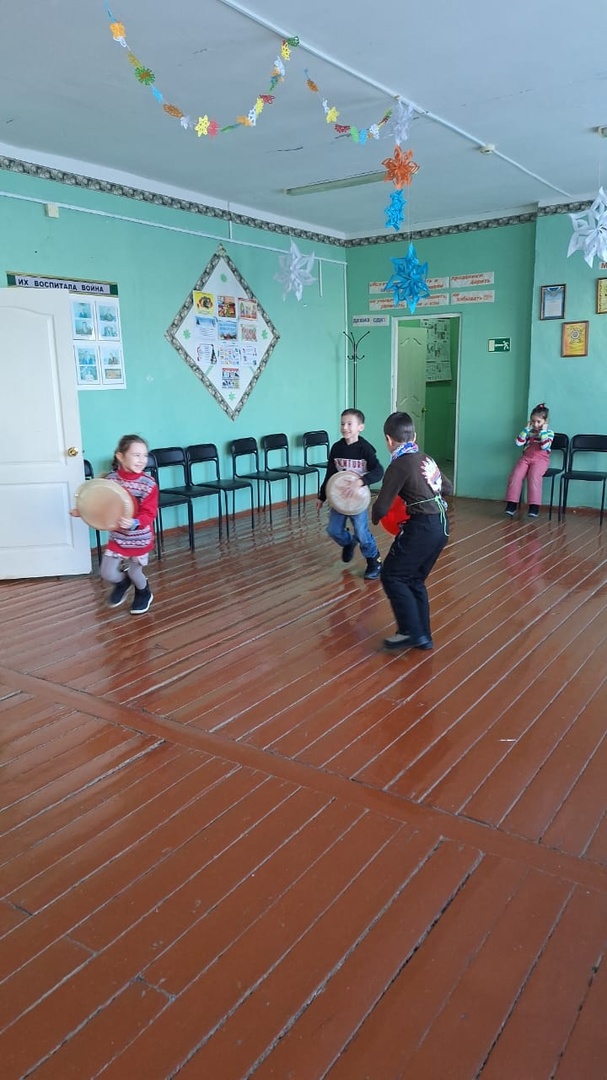 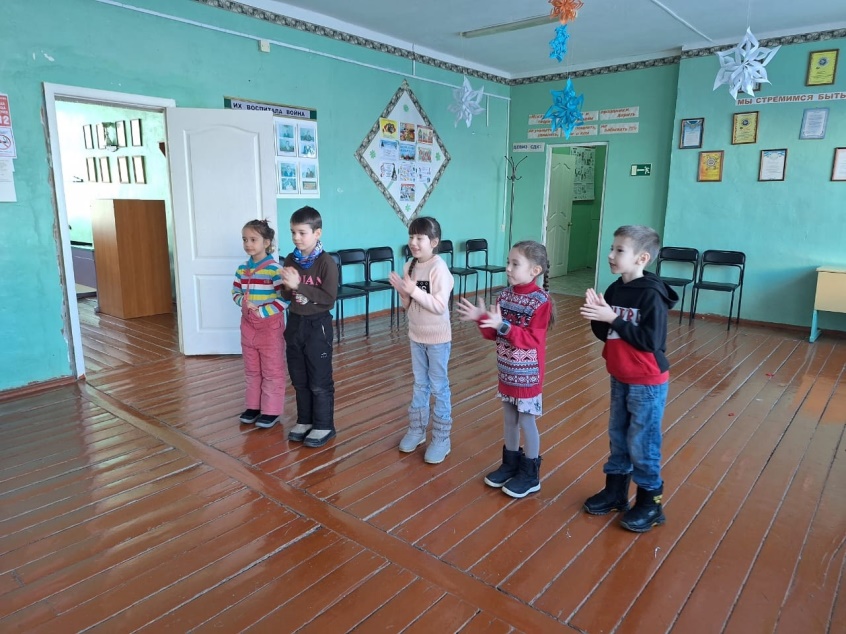 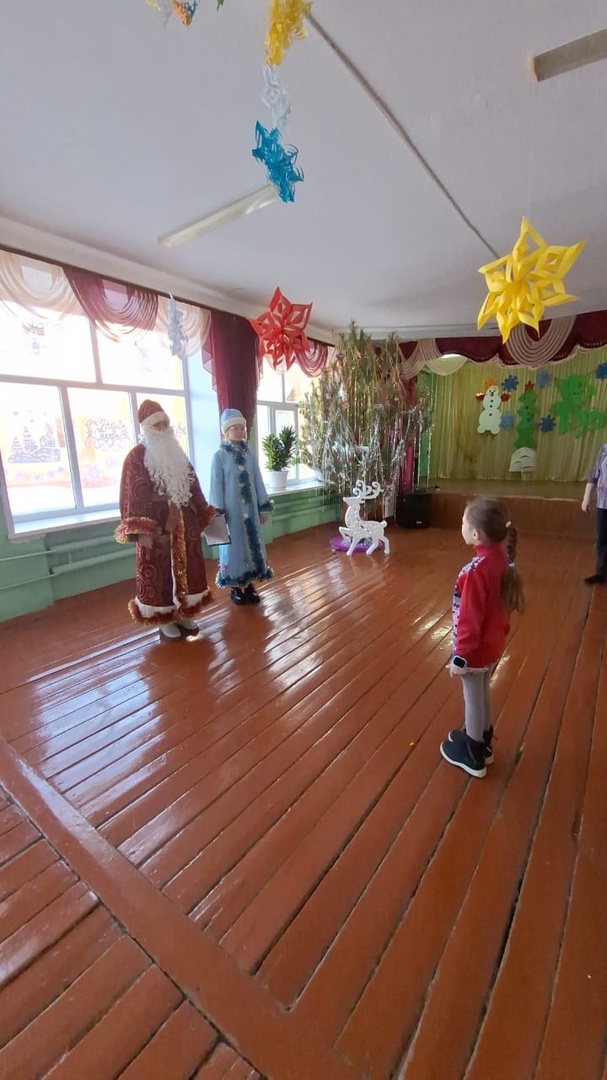 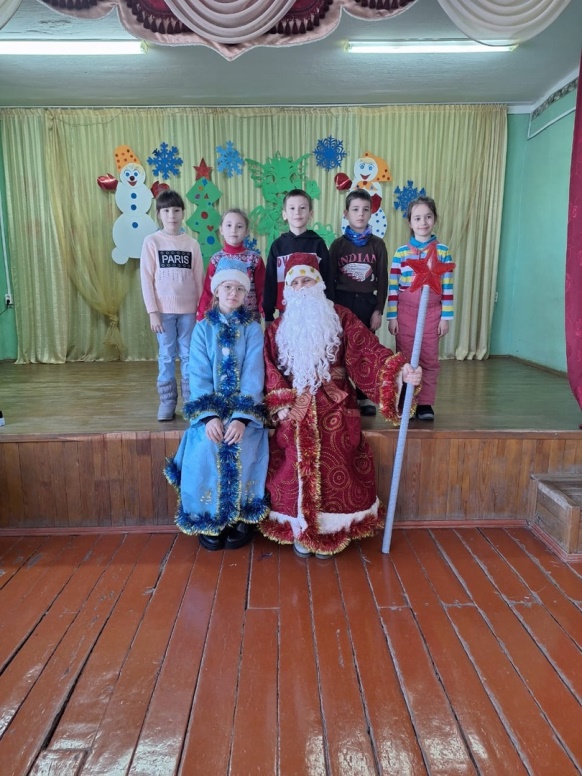 